ПЕРВИЧНАЯ ОРГАНИЗАЦИЯ ОСВОД ФИЛИАЛА БНТУ «Борисовский Государственный Политехнический Колледж»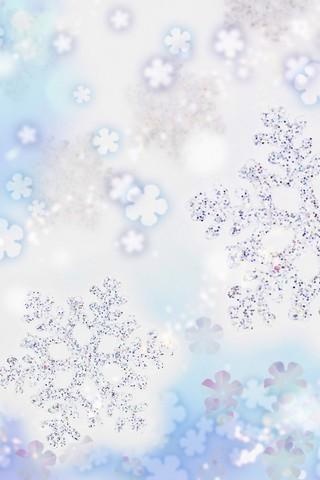 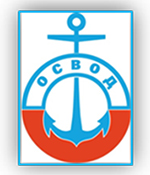 ПОЗДРАВЛЯЕТ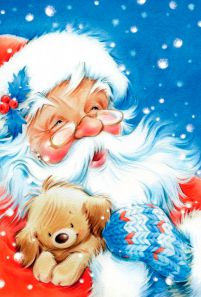 учащихся колледжа и работников с наступающими праздниками  РождествомиНовым 2018  годом.Желаем учащимся успехов в зимней экзаменационной сессии, преподавателям и служащим успехов в работе, всем здоровья, семейного благополучия и удачи во всех начинаниях.ПРЕДУПРЕЖДАЕТЗима! Какие славные деньки!!Скорее ребята на коньки!Но ВЫХОДИТЬ на лёд нельзя: НЕЛЬЗЯ!!!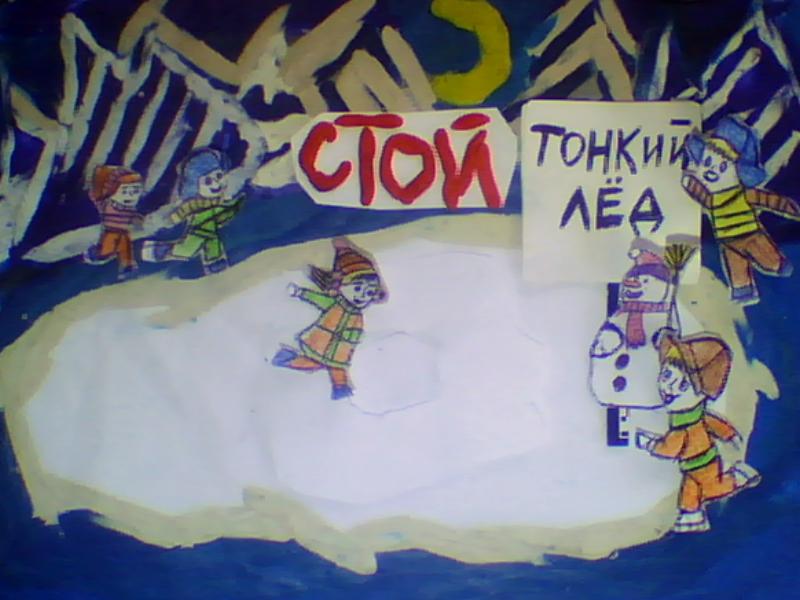 Когда вдруг потеплело днём, когда есть трещины на нём!!!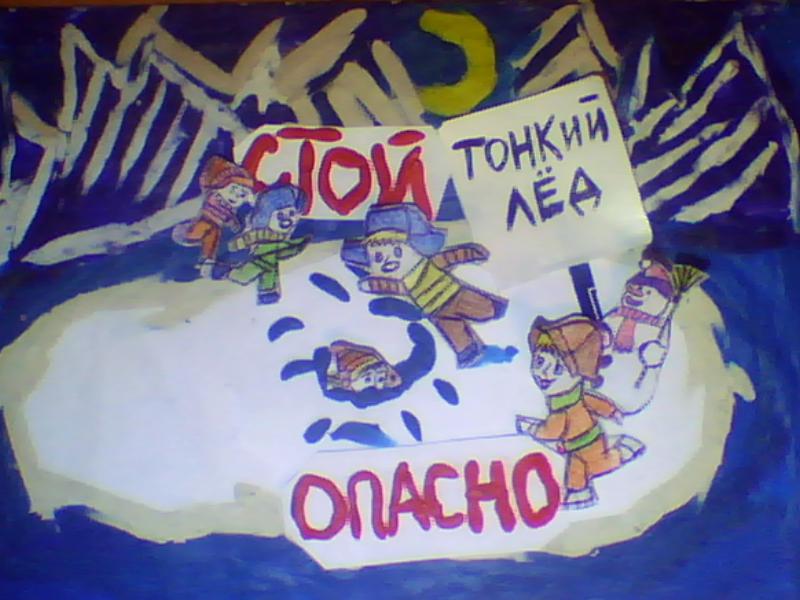 Зимой не шагу не шагнуть, везде непрочный лёд!!!Чуть ступишь ногой – уйдёшь с головой!!!Провалишься- Беда!!!!